Kampanie generujące leadyChcesz wypromować swój biznes w internecie? Przeczytaj artykuł i dowiedz się jak może Ci w tym pomóc generowanie leadów, które jest ważnym elementem strategii marketingowej wielu firm!Dlaczego generowanie leadów jest jedną z najskuteczniejszych metod na pozyskanie nowych klientów? Generowanie leadów pozwala na precyzyjne określenie grupy docelowej i skierowanie działań marketingowych do osób, które są najbardziej zainteresowane produktem lub usługą firmy. Poza tym działania te zwiększają świadomości marki wśród potencjalnych klientów i budują relacje z nimi.Jakie są kanały generowania leadów?Generowanie leadów odbywa się poprzez różne kanały internetowe, takie jak strony internetowe, media społecznościowe, e-maile, kampanie reklamowe, a także dzięki wykorzystaniu SEO (Search Engine Optimization) i SEM (Search Engine Marketing). Te narzędzia pozwalają na dotarcie do grona potencjalnych klientów, którzy szukają produktów lub usług oferowanych przez daną firmę.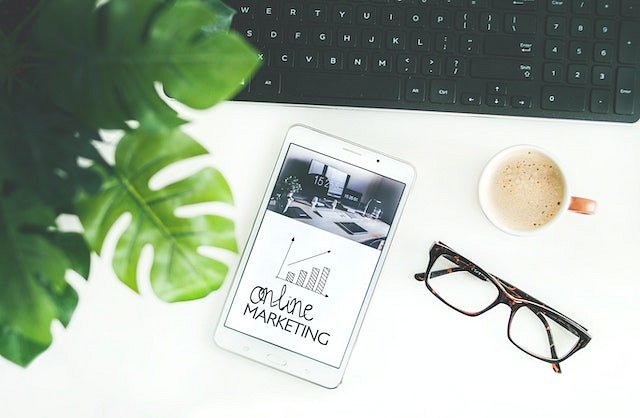 Generowanie leadów może być oszczędnością czasu i pieniędzy dla firmy!Przede wszystkim firma nie traci czasu i pieniędzy na dotarcie do niewłaściwej grupy docelowej, co może skutkować brakiem reakcji ze strony potencjalnych klientów. Dzięki wykorzystaniu narzędzi cyfrowych, takich jak media społecznościowe, generowanie leadów jest tańsze i bardziej efektywne niż tradycyjne formy reklamy. 